       UNIVERSIDADE CESUMAR - UNICESUMAR        PRÓ-REITORIA DE PESQUISA E PÓS-GRADUAÇÃOPROGRAMA DE MESTRADO EM PROMOÇÃO DA SAÚDEMANUAL DE NORMAS PARA ELABORAÇÃO DA MONOGRAFIA DA DISSERTAÇÃO DE MESTRADO PPGPSMARINGÁ 2015UNIVERSIDADE CESUMAR - UNICESUMARPRÓ-REITORIA DE PESQUISA E PÓS-GRADUAÇÃO PROGRAMA DE MESTRADO EM PROMOÇÃO DA SAÚDECoordenadoraProfa. Dra. Sonia Maria Marques Gomes BertoliniConselho de CursoCoordenadora: Profa. Drª. Sonia Maria Marques Gomes BertoliniMembros Titulares:Profa. Dra. Ana Paula Machado Velho Profa. Dra. Andrea Grano Marques Profa. Dra. Cássia Kelly Favoretto CostaProf. Dr. Diógenes Aparício Garcia Cortez Profa. Dra. Ely Mitie MassudaProf. Dr. Flávio BortolozziProf. Dr. Gilberto Cezar Pavanelli Prof. Dr. José Eduardo Gonçalves Profa. Dra. Lucia Elaine Raniere Cortez Prof. Dr. Marcelo Picinin Bernuci Profa. Dra. Mirian Ueda Yamaguchi Profa. Dra. Regiane da Silva MacuchProf. Dr. Régio Márcio Toesca Gimenes Profa. Dra. Rose Mari BennemannProfa. Dra. Rute Grossi MilaniProfa. Dra. Sonia Maria Marques Gomes Bertolini Prof. Dr. Tiago Franklin Rodrigues LucenaSUMÁRIONORMAS DA DISSERTAÇÃO DE MESTRADOTodos os alunos deverão apresentar uma dissertação com tema relevante para o Programa de Mestrado em Promoção da Saúde da UniCesumar, conforme o modelo que será apresentado na sequência.Este documento tem como objetivo nortear as ações do aluno na elaboração da sua Dissertação de Mestrado, tendo o seu orientador autonomia para solicitar a apresentação de um dos modelos sugeridos na presente Norma.Para a formatação da Dissertação de Mestrado em Promoção da Saúde da UniCesumar, deverão ser seguidas as normas gráficas constantes neste documento.ApresentaçãoO objetivo do presente documento é apresentar as Normas Gerais para a elaboração da Dissertação de Mestrado do Programa de Mestrado em Promoção da Saúde do Centro Universitário de Maringá – UniCesumar, nos Modelos Tradicional e Artigo.Definições de dissertaçãoDissertação de Mestrado é um documento que representa o resultado de um trabalho ou exposição de um estudo científico, de tema único e bem delimitado em sua extensão, com o objetivo de reunir, analisar e interpretar informações.Deve ser feito sob a orientação de um pesquisador visando à obtenção do título de Mestre em Promoção da Saúde.Forma de apresentação da versão final da dissertaçãoNúmero de exemplares e distribuição das dissertaçõesO aluno entregará ao Colegiado do Programa de Pós-Graduação em Promoção da Saúde, até 45 dias após a defesa, 2 (dois) exemplares escritos e encadernados em capa dura de cor azul e letras douradas. Estes deverão apresentar as correções que venham a ser sugeridas pelos componentes da banca examinadora, acompanhados de 2 (duas) cópias digitalizadas, uma no formato texto (.doc) e outra no formato de imagem (.pdf). Junto aosexemplares, deverá entregar o termo de autorização permitindo que o PPGPS disponibilize os arquivos digitais da dissertação de mestrado em sistema eletrônico de divulgação da Instituição. Também deverá ser entregue o comprovante de envio de, pelo menos, um artigo oriundo da dissertação à uma revista científica.Papel e processo de multiplicaçãoO papel de impressão deve ser de cor branca, gramatura de 75 gr/cm2, A4 (21,00 x 29,7 cm).Características do Lay-out da editoração gráficaSão aceitos para editoração gráfica da dissertação o uso de impressoras jato de tinta ou laser ou fotocópias geradas dos originais obtidos com as impressoras acima. A dissertação deve ser impressa em apenas uma face do papel.Preparo da dissertaçãoDigitaçãoA digitação deve ser feita somente na cor preta. Somente um estilo de letras, Times New Roman (TNR), tamanho 12, deve ser empregado no texto, admitindo o "itálico" para substituir o grifo em nomes científicos e na citação bibliográfica. Para notas de chamadas de rodapé ou sub e sobrescritos admite-se letras Times New Roman menores (tamanho 10 ou 8). Para o título das seções (como resumo, introdução, etc.) deve-se utilizar o negrito, caixa alta, Times New Roman, tamanho 14.EspaçamentoNa digitação do texto, adotar o espacejamento de 1,5 cm de entrelinhas, com recuo de primeira linha do parágrafo de 1,25 cm (corresponde a 1 tab.) e texto justificado.Espaço simples deve ser usado em tabelas, notas de rodapé, notas de fim de texto, títulos de tabelas/figuras com mais de uma linha, resumo, abstract e referências (entre as referências usar um espaço simples).O(s) artigo(s) científico(s) deve(m) ser formatado(s) e apresentado(s) dentro das normas da revista, porém, mantendo as linhas em espaço 1,5 cm.	Formatação da página (margens e parágrafos) As margens terão as seguintes dimensões:Superior: 3 cmInferior: 2 cmEsquerda: 3 cmDireita: 2 cmNumeração das páginasTodas as folhas do trabalho, a partir da folha de rosto, devem ser contadas sequencialmente, mas não numeradas. A numeração é colocada, a partir da primeira folha da parte textual, em algarismos arábicos, no canto superior direito da folha, a 2 cm da borda superior, ficando o último algarismo a 2 cm da borda direita da folha.Havendo apêndice e/ou anexo, as suas folhas devem ser numeradas de maneira contínua e sua paginação deve dar seguimento a do texto principal.1.4 Estrutura da dissertação de mestradoUma dissertação se compõe de três partes principais:Elementos pré-textuais Elementos textuais Elementos pós-textuaisEmbora cada uma delas possua subdivisões específicas, pode comportar variações na sequência e na composição dessas subdivisões, de acordo com as fontes consultadas.ESTRUTURA DO MODELO TRADICIONALElementos Pré-TextuaisCapaFolha de rosto Ficha CatalográficaDedicatória (opcional) Agradecimentos (opcional) Epígrafe (opcional) ResumoAbstractLista de Figuras (se houver) Lista de Tabelas (se houver) Lista de Gráficos (se houver) Lista de Quadros (se houver) SumárioElementos TextuaisIntroduçãoRevisão da literatura Metodologia Resultados Discussão ConclusãoElementos Pós-TextuaisReferências Anexos ApêndicesESTRUTURA DO MODELO ARTIGOPara a elaboração da dissertação no Modelo Artigo, o trabalho deverá comportar a elaboração de, pelo menos, um artigo de qualidade e densidade suficientes para que possa ser publicado em periódico com Qualis no mínimo B2.Em termos de estrutura e em conformidade com as normas da ABNT de 2002, 2003 e 2011, o Modelo Artigo de dissertação adotado pelo Programa de Mestrado em Promoção da Saúde da UniCesumar se compõe dos seguintes itens:Elementos Pré-TextuaisCapaFolha de rosto Ficha CatalográficaDedicatória (opcional) Agradecimentos (opcional) Epígrafe (opcional) ResumoAbstractLista de Figuras (se houver) Lista de Tabelas (se houver) Lista de Gráficos (se houver) Lista de Quadros (se houver) SumárioElementos TextuaisIntroduçãoRevisão da literatura MetodologiaArtigo 1Normas da Revista do Artigo 1 Artigo 2 (se houver)Normas da Revista do Artigo 2 (se houver)ConclusãoElementos Pós-TextuaisReferências Anexos ApêndicesCaso seja escolhido o modelo artigo, a estrutura dos elementos pré-textuais e pós- textuais é a mesma do modelo tradicional. As mudanças ocorrerão somente nos elementos textuais.ELEMENTOS PRÉ-TEXTUAISElementos pré-textuais são aqueles que antecedem o texto. Esses elementos que podem ser essenciais (de caráter obrigatório) ou secundários (de caráter opcional), devem apresentar-se na Dissertação na seguinte ordem: Capa; Folha de rosto; Ficha catalográfica; Página de aprovação; Dedicatória; Agradecimentos; Epígrafe; Resumo; Abstract; Lista de ilustrações; Sumário.CapaA capa é a primeira parte da dissertação, onde devem ser inseridas as informações descritivas do trabalho.A capa deverá ser no modelo "capa dura" de cor azul e com letras douradas, com lombada (parte lateral esquerda da encadernação). A capa deve conter dados que permitam a correta identificação do trabalho, devendo ser mencionado o nome da Instituição em que foi realizada a pós-graduação o nome do Programa, o nome do autor, o título da dissertação, o local e o ano da defesa.A distribuição dos elementos na capa deverá ser de forma equilibrada, com vistas a garantir clareza e estética, obedecendo sempre às margens especificadas anteriormente.Centralizada na parte superior da capa, em letras maiúsculas, Times New Roman (tamanho 14) e utilizando espaço simples, será identificada a Instituição e abaixo o nome do programa de pós-graduaçãoApós onze espaços simples, centralizado, o nome do autor em caixa alta deverá ser impresso com letras Times New Roman (tamanho14).A onze espaços simples abaixo, em letras Times New Roman, tamanho16, em caixa alta, será impresso o título da dissertação. Caso o título contenha nomes científicos deverão ser impressos em "itálico".Na parte inferior da capa, ocupando as duas últimas linhas, serão impressos, em caixa alta (Times New Roman, tamanho 12), o nome da cidade e por último o ano da defesa.Na lombada da capa deverá ser escrito o grau, Mestrado (na parte superior), o nome do autor (centralizado) e o ano de obtenção do título (na parte inferior), todos escritos da parte inferior para a superior, em letras Times New Roman (tamanho 14).Folha de rostoEsta é a segunda folha do trabalho, na qual devem ser inseridas as informações particulares da pesquisa.No alto da folha deverá ser indicado o nome do autor centralizado, em caixa alta, com letras (Times New Roman, tamanho 14).Após treze espaços, fonte Times New Roman, tamanho 16, caixa alta, negrito, centralizado será impresso o título da dissertação.Treze espaços abaixo, à direita e com letras menores (Times New Roman, tamanho 12), deverá ser impresso: Dissertação apresentada ao Programa de Pós-Graduação em Promoção da Saúde do Centro Universitário de Maringá, como requisito parcial para obtenção do título de Mestre em Promoção da Saúde. Abaixo, deve ser informado o nome do Orientador e a seguir o Coorientador (quando houver).Na parte inferior, ocupando as duas últimas linhas, serão impressos, em caixa alta (Times New Roman, tamanho12), o nome da cidade e por último o ano da defesa.Ficha catalográficaSão os dados que visam facilitar a identificação e a futura indexação do trabalho pelos órgãos competentes. Deve ser colocada na parte inferior do verso da folha de rosto, inserida em um retângulo.Trata-se de um conjunto de dados, sistematicamente ordenados, com a descrição física e temática do trabalho, devendo fornecer uma ideia sumária do assunto tratado e dos seus aspectos físicos.A ficha catalográfica deve ser elaborada na Biblioteca Central (BCE) da UniCesumar e impressa na metade inferior do verso da folha de rosto, obedecendo as margens direita, esquerda e inferior da página conforme item 3.4.3. A ficha deverá vir em um quadro com linhas fechadas e com o título: Ficha Catalográfica Preparada pela Seção de Catalogação e Classificação da Biblioteca Central da UniCesumar".Folha de aprovaçãoEsta página não é numerada nem contada nos preliminares da Dissertação. Contém o nome do autor (negrito), o título do trabalho, as informações sobre a finalidade do trabalho (Dissertação apresentada ao Programa de Pós-Graduação em Promoção da Saúde do Centro Universitário de Maringá, como requisito parcial para obtenção do título de Mestre em Promoção da Saúde pela Comissão Julgadora composta pelos membros:), Comissão julgadora, o nome de todos os membros de forma sequencial a partir do presidente da banca (orientador). No final da página, deverá ser digitado o ano de aprovação.Dedicatória(s) (opcional)É uma folha opcional, na qual o aluno dedica seu trabalho a alguém, como parentes, amigos ou professores.Agradecimentos (opcional)É uma folha, onde o aluno agradece às pessoas ou Instituições que tenham contribuído de maneira relevante para a realização do trabalho, tais como professores, colegas de profissão, funcionários, patrocinadores e outros, utilizando, no máximo, duas páginas.Epígrafe (opcional)Folha considerada opcional, na qual o aluno cita um pensamento que, de certa forma, tenha alguma relação com o trabalho realizado ou que transmita algo em que o autor verdadeiramente acredite ou use como balizamento de conduta. Deverá vir seguido pelo seu autor e ocupar apenas uma página.ResumoResumo é um item da dissertação de mestrado que contém as partes principais do estudo. Embora as informações devam ser apresentadas de forma sucinta, deve-se manter  a essência do conteúdo completo da dissertação.Um resumo se compõe por: breve introdução do tema delimitado, os objetivos, a metodologia utilizada, os resultados e a conclusão da obra. Após um espaço, deve conter ainda, de 3 a 5 palavras-chave.O termo "RESUMO", em caixa alta (Times New Roman, tamanho 14), é centralizado. O conteúdo do resumo inicia-se junto à margem esquerda, a dois espaços simples abaixo.O resumo não deve ultrapassar duas páginas, sem uso de diagramas ou qualquer tipo de ilustração, nem referências.AbstractO abstract é a tradução do texto do resumo na língua inglesa. Deve ser escrito numa folha separada, redigido no mesmo formato utilizado no resumo e conter as mesmas divisões do mesmo. Após um espaço, deve conter ainda, de 3 a 5 palavras-chave.O título "ABSTRACT", em caixa alta (Times New Roman, tamanho 14), é centralizado.O conteúdo do abstract inicia-se junto à margem esquerda, a dois espaços abaixo do título.O abstract consiste na versão fiel, em inglês, do conteúdo, como aparece no resumo. Da mesma forma que para o resumo da dissertação.Lista de ilustrações (opcional)Uma dissertação de mestrado pode conter figuras, tabelas, gráficos ou quadros, dependendo do formato escolhido. Cada uma das listas deve ser escrita em folhas separadas e devem conter: o nome e o número da ilustração, o seu enunciado como aparece no texto da dissertação e a página onde é mencionada no texto do trabalho.Lista de figuras: podem ser incluídas figuras, desenhos, diagramas, fluxogramas, lâminas, mapas, fotografias etc.Lista de quadros: ilustrações que aparecem no texto da dissertação, provenientes de resultados já coletados em estudos anteriores (Revisão da Literatura) ou quando se referem à lista, cujas informações numéricas não são resultantes de tratamento estatístico. Os quadros contem todas as suas extremidades fechadas.Lista de tabelas: resultados coletados durante a pesquisa e que foram tratados por meio de cálculos estatísticos (ex: média, desvio-padrão, testes de comparações, correlações, variância etc.). Sua característica é a de não conter linhas verticais e nem serem fechadas nas suas partes laterais. Sua escolha depende do número de resultados que podem ser mostrados de uma só vez.Lista de gráficos: ilustrações provenientes de cálculos estatísticos. Podem ser dispostos no formato horizontal, vertical ou circular. Sua escolha normalmente se dá por não conter um grande número de resultados ou pela estética.SumárioTrata-se da enumeração das principais divisões, seções e partes do trabalho, feita na ordem em que se sucedem no texto e com indicação da página inicial.O sumário é uma lista de todos os itens mencionados na dissertação de mestrado com a sua respectiva numeração. Este item compreende a numeração, o título deste item  da mesma forma como está escrito no texto e a página onde o mesmo se encontra no texto da dissertação.O título "SUMÁRIO", em caixa alta, (Times New Roman, tamanho 14) é centralizado. A seguir, um espaço abaixo, iniciar a listagem das páginas.Todas as seções, títulos e sub-títulos impressos após o índice devem ser listados como aparecem no corpo da dissertação, com a indicação da página e utilizando letras Times New Roman, tamanho 12.Nenhuma citação precedente a esta página deve constar do índice.ELEMENTOS TEXTUAISIntroduçãoEsta parte deve conter uma apresentação geral sobre o assunto, caracterizando e justificando a escolha do tema e o método empregado. Deve conter esclarecimentos do ponto de vista sob o qual o assunto será tratado a seguir, relacionando o trabalho com outros da mesma área. Não é conveniente que seja muito extensa. Aqui só devem ser citados trabalhos relevantes para justificar o objetivo. O último parágrafo da Introdução deve ser o objetivo do estudo.O Objetivo é um componente fundamental da dissertação e deve ser o último parágrafo da Introdução, podendo ser destacado como um subtítulo, mas não como um capítulo isolado. Deve ser expresso de forma clara e concisa, atendo-se exatamente ao que o autor se propõe realizar ou demonstrar. É fundamental manter uma coerência entre o Título e o Objetivo.ObjetivosOs Objetivos são os conhecimentos que se pretende alcançar ao final da elaboração da pesquisa.A especificação dos objetivos de uma pesquisa deve responder às questões em que os objetivos estão ligados ao problema da pesquisa. Na sua essência, constituem aquilo que precisa ser investigado para que o problema da pesquisa seja resolvido.Revisão da LiteraturaNeste item, devem ser apresentados os antecedentes científicos que irão fundamentar a pesquisa, justificar e/ou sustentar os dados a serem produzidos ao nível da teoria.Consiste no levantamento de informações que darão suporte ao problema, localizando-o dentro de uma área teórica, linha ou abordagem.Numa dissertação de mestrado, a revisão da literatura serve para o pesquisador fundamentar o tema que está pesquisando, visando melhor problematizá-lo.A Revisão deverá conter apenas trabalhos relevantes para a comparação e interpretação dos resultados obtidos.Na Revisão da Literatura devem ser desencorajadas as longas citações de resumos de trabalhos, seja por ordem cronológica ou de temas, que não se relacionem  objetivamente com o tema em pauta. Somente devem ser incluídos trabalhos de evidente relevância.MetodologiaNesta sessão, faz-se a caracterização da pesquisa e, diretamente relacionado ao tipo de pesquisa, deverão ser descritos os procedimentos e recursos utilizados para se atingir o objetivo da investigação. Basicamente, o autor deverá responder às questões: como, quando e onde foi realizado o estudo? Quais equipamentos foram utilizados? Quais os procedimentos adotados? As respostas a estas perguntas devem ser detalhadas o suficiente para permitir que outros pesquisadores reproduzam o trabalho e comprovem os resultados encontrados.ResultadosOs Resultados podem ser apresentados na forma de texto, figuras, tabelas, gráficos, fotografias e esquemas. Todas as figuras, tabelas, gráficos, fotografias e esquemas incluídos nos Resultados devem ser mencionados no texto. Procure destacar no texto os aspectos mais importantes dos dados, os quais irá fazer referência e comentar na Discussão.DiscussãoA Discussão é a seção do texto científico em que se deve discutir quais ideias e tendências foram estabelecidas ou reforçadas com os resultados de seu trabalho, bem como de que maneira as descobertas se comparam os achados de outros pesquisadores apresentados em trabalhos anteriores. Nesta seção, deve-se destacar também se existem implicações teóricas e/ou práticas do estudo. Assim os resultados serão:Interpretados; Interligados entre si;Ligados de forma a chegar às suas conclusões; Comparados coma literatura;Criticados.ConclusãoConsiste na apresentação das respostas aos objetivos propostos. Deve ser fundamentada nos resultados encontrados. A conclusão deve se referir unicamente à proposta do trabalho. Não se permite citações ou a inclusão de dados novos ou que não constituíram objetivos do trabalho. Podem ser apresentadas sugestões para novas pesquisas com tema semelhante.ELEMENTOS PÓS-TEXTUAISReferênciasA finalidade das referências é informar as fontes que serviram de base para a elaboração do trabalho. O autor não deve deixar de incluir neste item nenhuma das fontes citadas no texto, bem como não deve inserir nas referências nenhuma fonte que não tenha sido citada. Na elaboração deste item da dissertação de mestrado devem ser seguidas as Normas da ABNT.AnexosÀs vezes, podem ser anexados no final da dissertação: cartas, e-mails, instrumentos utilizados na coleta dos dados, atas, regulamentos, normas e regimentos, parecer do comitê de ética (se for o caso) e outros documentos utilizados na elaboração da dissertação.ApêndicesOs elementos pós-textuais serão representados pelo(s) apêndice(s). Esta seção é optativa.São os textos produzidos ao longo da elaboração da dissertação de mestrado, como por exemplo, questionários, entrevistas estruturadas, protocolos, testes e outros, que, por serem extensos, são colocados neste item, ao final do trabalho.Esta seção é separada do material precedente por uma folha de rosto trazendo o título "APÊNDICES" (ou, se há apenas um, "APÊNDICE"), em caixa alta (Times New Roman, tamanho 14), centralizado e sem pontuação. A folha é contada, mas não é numerada.Os APÊNDICES podem ser divididos em Apêndice A, Apêndice B, etc., dependendo dos tipos e quantidades de materiais usados.Cada apêndice, com seu título, caso o tenha, deve ser listado separadamente no Sumário como subdivisão de primeira ordem sob o título de APÊNDICE.Revisão do textoO texto da dissertação deverá ser revisado por um professor de português, e o "abstract" por um professor de inglês, que comprovarão as correções mediante emissão de declaração. A revisão deverá ser feita após a defesa da dissertação.MODELOS20Exemplo de capa:UNIVERSIDADE CESUMAR - UNICESUMAR(Times 14 centralizado)PROGRAMA DE PÓS-GRADUAÇÃO EM PROMOÇÃO DA SAÚDE(Times 14 centralizado)JOSÉ ALÍPIO GARCIA GOUVÊA(Times 14 centralizado)INFLUÊNCIA DA DANÇA SÊNIOR NOS PARÂMETROS MOTORES E COGNITIVOS DE IDOSOS(Times 16 centralizado)MARINGÁ 2015(Times 12 centralizado)Exemplo de folha de rosto:JOSÉ ALÍPIO GARCIA GOUVÊA(Times 14 centralizado)INFLUÊNCIA DA DANÇA SÊNIOR NOS PARÂMETROS MOTORES E COGNITIVOS DE IDOSOS(Times 16 centralizado)Dissertação apresentada ao Programa de Pós- Graduação em Promoção da Saúde do Centro Universitário de Maringá, como requisito parcial para obtenção do título de Mestre em Promoção da Saúde.Orientadora: Profa. Dra. Sonia Maria Marques Gomes BertoliniCoorientadora: Andrea Grano Marques(Times 12 centralizado)MARINGÁ 2015(Times 12 centralizado)Exemplo de ficha catalográfica:Ficha Catalográfica Preparada pela Seção de Catalogação e Classificação da Biblioteca Central da UNIVERSIDADE CESUMAR - UNICESUMARExemplo de folha de aprovação (Pós-Graduação):JOSÉ ALÍPIO GARCIA GOUVÊA(Times 12 maiúsculo centralizado)Idosos de instituições de curta permanência: perfil e influência da dança sênior nos parâmetros emocionais, motores e domínios de qualidade de vida(Times 14 centralizado)Dissertação apresentada ao Programa de Pós-Graduação em Promoção da Saúde do Centro Universitário de Maringá, como requisito parcial para obtenção do título de Mestre em Promoção da Saúde pela Comissão Julgadora composta pelos membros:(Times 12 justificado)COMISSÃO JULGADORA(Times 12 maiúsculo centralizado)Profª. Dra. Sonia Maria Marques Gomes Bertolini Universidade Cesumar – UNICESUMAR (Presidente)(Times 12 centralizado)Profª. Drª. Rose Mari Bennemann Universidade Cesumar – UNICESUMAR (Presidente)(Times 12 centralizado)Prof. Dr. Denilson de Castro Teixeira Universidade Estadual de Londrina(Times 12 centralizado)Aprovado em: 20 de fevereiro de 2015.Exemplo de dedicatória:(Times 12 justificado)DEDICATÓRIADedico este trabalho a todos aqueles que contribuíram para sua realização.Exemplo de agradecimentos:AGRADECIMENTOSA Deus pelo dom da vida.À Empresa Vida Ativa, pela oportunidade oferecida e apoio para a realização deste curso.Ao Centro Universitário de Maringá, por ter-me possibilitado desenvolver este trabalho.À Coordenação de Aperfeiçoamento de Pessoal de Nível Superior (CAPES), pela bolsa de estudos.Aos professores do Programa de Pós-Graduação em Promoção da Saúde/ UniCesumar pelos valiosos ensinamentos.Aos colegas do Mestrado em Promoção da Saúde, pela amizade, apoio e demonstração de companheirismo.A todos que, direta ou indiretamente, contribuíram para a realização deste trabalho.Exemplo de epígrafe:“ Desistir... eu já pensei seriamente nisso, mas nunca me levei realmente a sério; é que tem mais chão nos meus olhos do que o cansaço na minhas pernas, mais esperança nos meus passos, do que tristes nos meus ombros, mais estrada no meu coração do que medo na minha cabeça.”Cora CoralinaExemplo de resumo:(Título em negrito – Fonte: Times, tamanho 14 e justificado)Alterações histomormofétricas do músculo sóleo provocadas pela imobilização prolongada: estudo experimental com ratos da linhagem wistarRESUMO (Times 14 centralizado em negrito)Este estudo teve como objetivo verificar os efeitos da imobilização articular no músculo sóleo de ratos, por meio de uma análise histomorfométrica, em períodos de 21 e 45 dias. Foram utilizados 10 Rattus novergicus albinus machos, variedade Wistar (3 a 4 meses, massa corpórea entre 250–300 g). A amostra foi dividida em dois grupos (G1 e G2), com 5 animais em cada, sendo o primeiro grupo submetido à imobilização por 21 dias e o segundo por 45 dias. O controle do experimento foi obtido a partir do membro  contralateral direito do respectivo animal. A imobilização do membro posterior esquerdo foi feita por meio de uma órtese adaptada. A análise histomorfométrica do sóleo foi realizada por meio de cortes transversais não seriados de 8 μm de espessura. Foram analisadas, por meio das imagens obtidas, a forma e a área das fibras musculares comparando-as com o grupo-controle. Foi observada a presença de fibras musculares com morfologias distintas, evidenciadas pelos diferentes contornos celulares, predominando fibras com formato poliédrico. Em ambos os períodos de imobilização houve redução da área de secção transversa das fibras, frente à comparação ao seu respectivo membro contralateral, com diferenças significativas (p<0,0001), especialmente entre os grupos experimentais. Pode-se concluir que a imobilização articular de ratos por 21 e 45 dias altera a área de secção transversa das fibras do músculo sóleo, sendo as alterações mais significativas evidenciadas em períodos mais prolongados de restrição ao movimento.Palavras-chave: Imobilização. Ratos. Músculo esquelético.Exemplo de abstract:(Título em negrito – Fonte: Times, tamanho 14 e justificado)Histomorphometric alterations of muscle soleus provoked by drawn out immobilization: experimental study with wistar lineage ratsABSTRACT(Times 14 centralizado em negrito)This study has as objective to analyze the effect of joint immobilization of the soleus muscleof posterior members of rats on morphometric profile view, at periods of 21 and 45 days. Ten male Rattus novergicus albinus, Wistar variety, were used, separated into two groups (group I and II), of 5 animals each, with the first group submitted to immobilization for 21 days and the second for 45 days. The experiment control was acquired from the  right contralateral member of each animal. The immobilization of the left posterior member was done by adapted orthesis. The morphometric analysis of soleus was by non- serial cross sections, 8μm thick. From the obtained images, the muscle fibers areas were analyzed, including the form of the fibers, comparing with the control group. In both the periods of immobilization cross sections of staple fibres had reduction of the section area, front to the comparison to its respective member has controlled, with significant important (p < 0.0001), especially it enters the experimental groups of 21 and 45 days. It can be concluded that immobilization to articulate of rats per 21 and 45 days modifies the section area more transversa of staple fibres of the sóleo muscle and deleterious effect of more significant the cellular components for drawn out periods.Keywords: Immobilization. Rats. Skeletal muscle.Exemplo de lista de figuras:LISTA DE FIGURASExemplo de lista de tabelas:LISTA DE TABELASTABELA 1-	Média e desvio padrão da área de secção longitudinal (em micrometros) das fibras do músculo sóleo dos animais analisadosdo grupo controle.	20TABELA 2 -	Média e desvio padrão da área de secção transversa (em micrometros) das fibras do músculo sóleo dos animais analisadosdo grupo experimental.	21Exemplo de sumário:SUMÁRIO (modelo tradicional)INTRODUÇÃO	10Objetivo geral	12Objetivos específicos	12REVISÃO DA LITERATURA	13Promoção da saúde	13Incontinência unirária	15Atividade física na terceira idade	17METODOLOGIA	19Tipo de estudo	19Local de realização da pesquisa	19População e amostra	20Instrumentos e procedimentos de coleta de dados.	20Análise dos dados.	23RESULTADOS	24DISCUSSÃO	27CONCLUSÃO	32REFERÊNCIAS	33ANEXOS	35Anexo A.	36Anexo B	37APÊNDICES	38Apêndice A.	39Apêndice B	40Obs. Os itens das subseções dependerão do tipo de estudo.Exemplo de sumário para artigo:SUMÁRIO (modelo artigo)INTRODUÇÃO	10Objetivo geral.	12Objetivos específicos	12REVISÃO DA LITERATURA	13Promoção da saúde	13Incontinência unirária	15Atividade física na terceira idade	17METODOLOGIA	19Tipo de estudo	19Local de realização da pesquisa	19População e amostra	20Instrumentos e procedimentos de coleta de dados.	20Análise dos dados.	23ARTIGO 1	24Normas do Artigo 1	36ARTIGO 2	38Normas do Artigo 2	48CONCLUSÃO	507	REFERÊNCIAS	51ANEXOS	54Anexo A.	55Anexo B	56APÊNDICES	57Apêndice A.	58Apêndice B	60Obs. Os itens das subseções dependerão do tipo de estudo.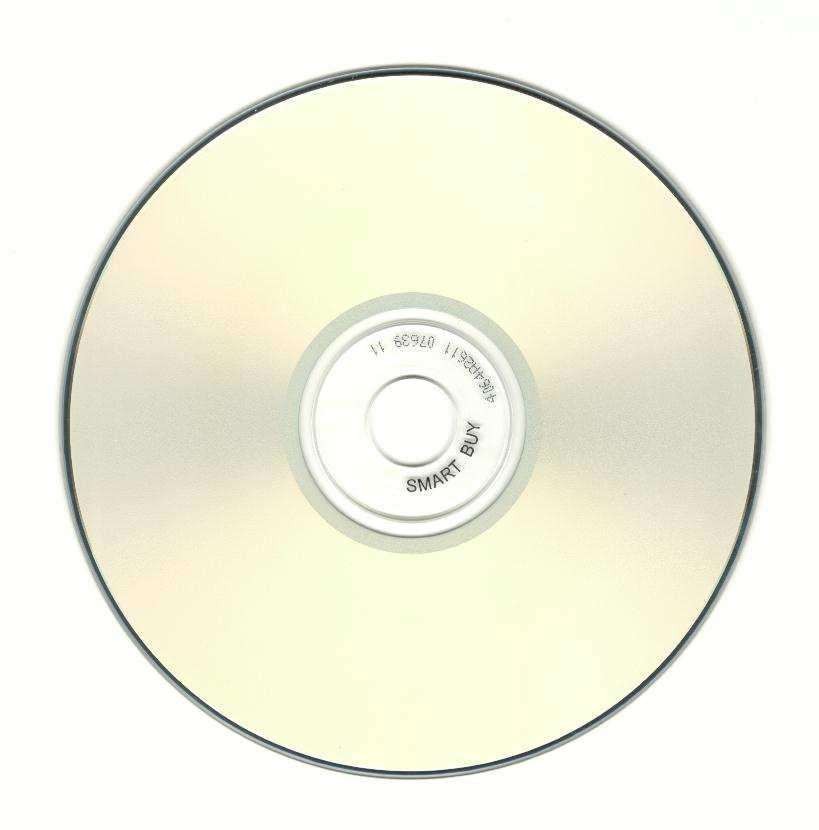 Figura 1Fotomicrografia da secção transversa do terço médio do músculo sóleo.......15Figura 2Fotomicrografia da secção transversa do terço inferior do músculo sóleo.....16